Tiger Times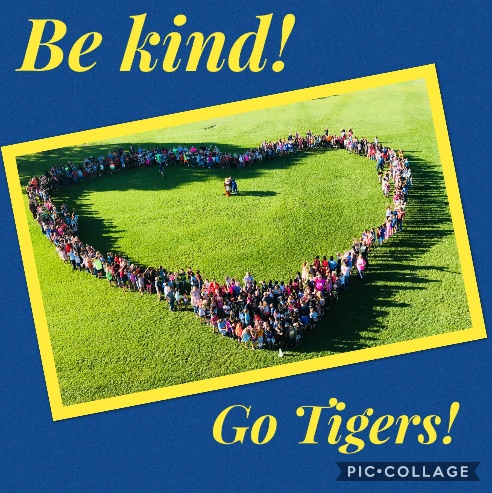 3000 NW 10th Terrace, Okeechobee FL 34972T: (863)462-5100Website: nes.okee.k12.fl.us  Facebook: @NESTigersMaestras Fuera de su EspecialidadAviso de No-Discriminación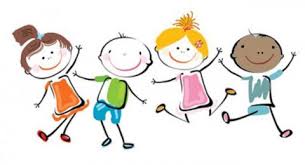 Ninguna persona será discriminada en base a su raza, color, religión, sexo, embarazo, edad, origen de su nacionalidad, información genética, creencias políticas, estado civil, orientación sexual, discapacidad, ni por sus antecedentes sociales y familiares, o en base al uso de otro lenguaje, además del idioma Inglés, o por ser estudiantes identificados como LEP (aprendices del idioma Inglés), no se les debe de excluir de participar o negárseles beneficios, o ser sujetos a discriminación en ningún programa o actividad educativa, o en ningún empleo o prácticas realizadas por este Distrito Escolar, salvo lo dispuesto por la ley. (Junta Directiva 6.43). Todos los programas de Educación Profesional y Técnica tienen la inscripción abierta y todos los estudiantes son elegibles para solicitar estos cursos.La Junta Escolar deberá de cumplir con todos los derechos federales y del estado incluyendo el Decreto de 1990 sobre Americanos Discapacitados (siglas en Inglés-ADA), Title IX, Section 504, Florida Education Equity Act, Age Discrimination in Employment Act (ADEA), Genetic Information Non-Discrimination Act of 2008 (GINA), and the Boy Scouts of America Equal Access Act.Cualquier empleado, estudiante, aspirante del ingreso o aspirante del empleo que alegue haber sido discriminado u acosado por cualquier grupo (otro empleado, estudiante o persona), podrá llevar su queja directamente al/la director/a, supervisor, Coordinador de Justicia del Distrito, o Superintendente del Distrito.El Coordinador de Justicia del Distrito/ Directora de Recursos HumanosQuejas de Title II, Title IX, ADA/Section 504,North Elementary SchoolQueridas familias de NES,Estaremos terminando el primer período de calificaciones en sólo dos semanas. Los estudiantes se estarán preparando para las evaluaciones de la unidad, y es importante que todos los estudiantes estén en la escuela, y lleguen a tiempo, todos los días.Aunque nuestra primera campana no suena hasta las 7:50, nuestras puertas están abiertas a las 7:30 AM preparando el ambiente para un gran día. ¡Las mañanas son un tiempo ocupado que nuestros estudiantes no querrán perderse! ¿Qué está sucediendo en NES de 7:30 a 8:10 antes de que suene la última campana?1.  Los estudiantes pueden desayunar. Cada estudiante es elegible                    para recibir un desayuno gratis que se sirve de 7:30-8:10.2.  Después de comer, los estudiantes pueden ir afuera para un receso            adicional hasta que suene la campana de las 7:50. Para algunos estudiantes, este es su momento favorito del día, ya que llegan a reunirse y saludar a sus amigos. ¡también consiguen agotar la energía extra que pudieron haber traído a la escuela!3.  Mrs. Catalan, nuestro paraprofesional de ESOL se encuentra con     nuestros estudiantes principiantes de la lengua Ingles para mejorar sus conocimientos de inglés. 
4.  Nuestros profesores ESE se encuentran con estudiantes específicos como la parte de nuestro programa Check-In-Check Out.Nuestras puertas del aula se abren a las 7:50. Este tiempo es muy valioso para maximizar el tiempo educacional ya que los estudiantes tienen una oportunidad de tomar pruebas de AR, hacer RefleMath, y hacer lecciones en iReady, registrarse con el maestro y entregar las asignaciones que faltan, y por supuesto, hacer su trabajo antes que suene la campana. Esto es un tiempo muy ocupado y mientras más estudiantes lo pueden aprovechar, mejor. Estos son 20 minutos adicionales que los estudiantes dedican en aprender todos los días. Si su hijo está en la escuela a las 7:50 cada día, ellos serán expuestos a 100 minutos adicionales de aprendizaje cada semana. Esto multiplicado por 180 días significa que los estudiantes que están aquí por o antes de las 7:50 cada día tienen de 60 horas adicionales de tiempo de aprendizaje al final del año escolar. ¡Esto es mucho tiempo para aprender más! 
Asegúrese de que su hijo/a sea parte de esto!Seguridad del Campus¡la seguridad de los estudiantes es muy importante para nosotros! Parte de la seguridad de los estudiantes es conocer a los adultos en el campus. Varios miembros del personal estarán haciendo apariciones en los anuncios matutinos durante todo el año para que los estudiantes conozcan a todo nuestro personal.Uno de nuestros nuevos miembros del equipo que nos ayuda a mantener el campus seguro es el diputado Hill. El diputado Hill ha hecho una adición maravillosa a nuestro personal como él está presente durante el día y también en nuestros eventos después de la escuela. Cuando vea al diputado Hill en el pasillo, ayúdenos a darle las gracias por ayudar a mantener nuestro campus seguro!